  15  мая 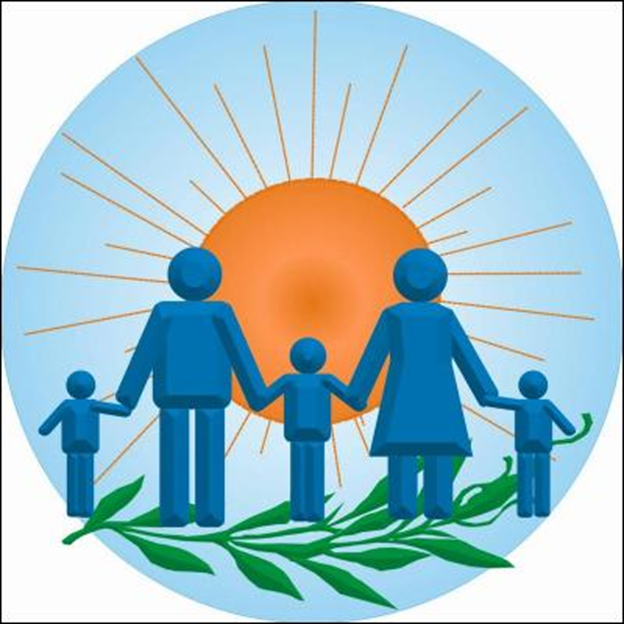             день    семьи.   С  семьи начинается жизнь человека. Семья — источник любви, уважения,  солидарности и привязанности, то, на чем строится любое цивилизованное общество, без чего не может существовать человек.День семьи позволяет нам лишний раз задуматься о важности семьи в нашей жизни и проявить внимание к близким людям. Ведь без них наша жизнь была бы пустой и безрадостной. Семья нужна каждому человеку, за редким исключением.Основным назначением семьи можно назвать рождение и воспитание детей. Очень важно, чтобы семья была прочной. В семье ребенок учиться постигать секреты общения между людьми, учиться любви и заботе. Через семью от одного поколения к другому передаются мудрость и знания. Это особый день, это – праздник радостей, побед и ощущения надежности близкого человека. Именно в семье малыш впервые испытывает глубокую радость от согревающей родительской любви, что является залогом его уверенного вступления в большую сложную жизнь.       Здесь он учится видеть прекрасное и постигать секреты общения между людьми. Здесь передается мудрость от одного поколения к другому, уходящая корнями в вечность. Основное назначение семьи – вырастить детей, дать им  достойное образование и помочь определиться в непростом мире человеческих отношений. И очень важно, чтобы семья была прочной.  Семья! Именно с нее начинается жизнь человека, именно здесь происходит познание любви и уважения, радости и добра, именно в семье нас учат общению с окружающим миром, именно здесь складываются традиции и передаются из поколения в поколение. В семье складываются первые представления ребенка об окружающем мире, добре и справедливости, ответственности и долге.  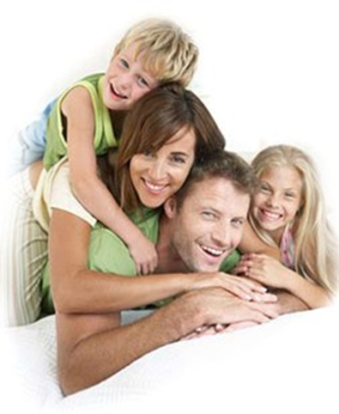 